Сценарий новогоднего праздника« Новогодний бал для Золушки»(Cтаршая группа)Действующие лица: Взрослые: Воспитатель, Музыкальный руководитель,Фея, Дед Мороз-Золушка, Мыши, Зайцы, Гномы, Снежинки, Лев, Обезьяны, Принц – дети; Под весёлую музыку дети заходят в зал.  Воспитатель:  У нас сегодня карнавал,Новогодний зимний бал. Мелькают лица, мелькают маски, Всё кружится, как будто в сказке!Воспитатель:  Вы бы дружно мне сказали, а что за гостья в нашем зале?Дети: Новенькая елочка - зеленая иголочка!Воспитатель:Вокруг елочки пройдите, на нее вы поглядите!(Дети ходят вокруг елки, рассматривают её.)Воспитатель: Отвечайте от души: все игрушки хороши? - (Да!) Всем понятно, что сейчас елка песни ждет от вас?! – (Да!)Дети: (Звучит новогодний хоровод)Воспитатель: Наша ёлка всем на диво, И стройна и высока!Сядем тихо и посмотрим На неё издалека…(Дети садятся на стульчики. Звучит музыка, появляется Фея) Фея: Здравствуйте, мои друзья!Наступает время сказки... Открывайте ваши глазки.Будут нынче чудеса!Фея сказок к вам пришла….(Выходит Золушка, садится на стул под ёлку и занимается шитьём.)Скоро полночь. Тишина. Золушка сидит одна.В эту полночь Новый год! Что он Золушке несёт?Золушка: Так мне хочется на бал, Хоть бы кто- нибудь позвал…Фея (подходит к Золушке):Милая моя, не плачь, Слёзы горькие ты спрячь.Заслужила ты свой бал – Дед Мороз тебя позвал! (Подаёт Золушке письмо)Вот, письмо его, читай И ответ мне передай.(Золушка читает письмо)Золушка: Дед Мороз меня зовёт Вместе встретить Новый год!Очень я на бал хочу, Мысленно туда лечу!Да наряд мой нехорош, Как на бал в таком пойдешь?Фея: Это вовсе не беда – Помогу тебе всегда.Мышки, мышки, собирайтесь!Не шумите, не кривляйтесь.И быстрей, скорей, вперед – Золушка на бал идёт!( Выходят мыии, исполняют танец)Мыши: Что прикажешь, наша Фея? Вмиг возьмёмся мы за дело!Фея: Ткань из снега вы сотките,Серебро туда вплетите,Да быстрей, поторопитесь, Не копайтесь, не ленитесь!(Мыши кланяются Фее и уходят за ёлку)Золушка: Но ведь скоро Новый год. Кто же платье мне сошьет?Фея: Не волнуйся, будет в срок ( манипулирует палочкой под музыку. Выходят друг за другом гномы)1-й гном: Моя Фея, я Ваш гном, я послушен Вам во всём.2-й гном: Мы спешили, торопились...3-й гном: Через вьюгу мы пробились!4-й гном:Что прикажешь, наша Фея? 5-й гном: Мы все выполним умело!Фея: Мыши скоро будут тут, Много ткани принесут.Эту ткань скорей берите, Платье Золушке скроите.Чтоб нарядней всех она На балу у нас была!6-й гном: Пока мышек здесь мы ждем,Вам сыграем и споем!( Дети исполняют песню «Пёстрый колпачок», муз. Г. Струве, сл. Н. Соловьёвой. Во время звучания проигрыша гномы играют на металлофонах и колокольчикахМыши вносят ткани, вручают Фее и убегают. Фея отдает ткани гномам.)7-й гном: Всё готово будет в срок, Не волнуйся, наш дружок!(Гномы уходят)Фея: Ах, Золушка, моя малышка! Я ж про туфельки забыла (Фея вновь манипулирует палочкой. Появляются зайцы)Зайцы: Что случилось, наша Фея? Всё исполним в тот же час!Смело мы брались за дело. Хорошо ты знаешь нас!Фея: Мерку с Золушки снимите, Туфли мигом принесите!Чтоб сверкали и блистали, Танцевать, чтоб не устали! Зайцы (снимают мерку с ноги Золушки): Всё исполним мы тотчас, Туфли принесём сейчас!(Уходят.)(Появляются гномы с платьем. Отдают его Золушке)Гномы: Мы старались, мы спешили, Платье для тебя мы сшили.С Новым годом поздравляем, Счастья мы тебе желаем!(Приходят зайцы с туфельками)Зайцы: Вот и туфельки готовы! Их скорее надевай И зайчишек вспоминай!Золушка: От души благодарю, Я вас очень всех люблю!А как на бал я попаду?Как дорогу я найду?...Крестная моя, ты где?Помоги скорее мне!Фея: Одевайся, дорогая! Вдруг на бал ты опоздаешь?Золушка: (радостно, мечтательно) Скоро попаду на бал!Дед Мороз меня позвал!Фея: Снежинки волшебные, В вальсе кружитесь!Вы очень сегодня нам пригадитесь.!Золушку к балу вы нарядитеИ к Деду Морозу её проводите!(Снежинки танцуют Вальс вокруг Золушки.)(Снежинки вместе с Золушкой уходят и помогают ей переодеться. Дети встают в круг. Звучат фанфары. Появляются Дед Мороз и Принц)Дед Мороз: Здравствуйте, мои друзья!С нетерпеньем ждал вас я!Все ли приглашённые на бал явились? – Да! По дороге вы не заблудились? – Нет! Сделайте пошире круг!  (ПринцуПредставляй гостей, мой друг!(Принц представляет гостей Деду Морозу)Принц: Сказочная Фея! ( Фея делает реверанс)Дед Мороз: Очень рад Вас видеть, дорогая Фея!!Принц: Лесные братишки –  Храбрые зайчишки!(Зайцы встают и делают поклон)В барабаны громко бьют, Жителям леса спать не дают!Дед Мороз: Очень рад вас видеть я, Мои шумные друзья!Принц: Подземные жители - гномы!Ёлки в лесу охраняют И клады в земле добывают.Дед Мороз: Рад приветствовать вас я, (пожимает им руки)Мои верные друзья!Но не всех здесь вижу я…А где же Золушка моя? (Под музыку в зале появляются Снежинки и вместе с ними Золушка) Золушка: Как счастлива я, что попала на бал!Спасибо, Мороз, что в гости позвал!Дед Мороз: Все в сборе, милые друзья!Считаю бал открытым я!Ну-ка, елка, улыбнись! Ну-ка, елка, встрепенись!Ну-ка, елка, раз, два, три,Светом радости гори!( На елке загораются огни )Песня ЗОЛУШКИПринц:             Встанем парами мы в круг,                      Спляшем польку, милый друг!( Дети исполняют Новогоднюю польку)Дед Мороз:        А сейчас я вам, ребятки, загадать хочу загадки.Две сестренки, две плетёнки Из овечьей шерсти тонкой.Как гулять, так надевать, Чтоб не мёрзли пять да пять!  /Рукавички/ (Дети дают ответ. Дед Мороз достаёт из мешка пару рукавичек.)Их треплют, катают, А в зиму таскают!  /Валенки/(Дети отвечают, Дед Мороз достаёт пару валенок. Проводится игра-соревнование «Валенки и рукавички». Перед ёлкой кладут валенки и рукавицы. Двое детей бегут вокруг ёлки навстречу друг другу. Побеждает тот, кто быстрее наденет  валенки и рукавицы)Фея: Дедушка Мороз, к нам на бал прибыли гости заморские Из жаркого царства, африканского государства!(Выбегают обезьянки, за ними - Лев. Исполняется муз.номер.  Дед Мороз приветствует гостей, спрашивает, как они празднуют у себя в Африке Новый год) Гости (по очереди): В небе жарком голубом Завихрился снег столбом.Дед Мороз в санях летит,На полозьях лёд блестит!Бегемот сказал слону: «Настоящий! Ну и ну!По такой жаре летает!?Он от солнца не растает?» Удивился крокодил,Чуть бревно не проглотил:Сколько лет живу на свете, А его впервые встретил! Попугай всех утешает: Он волшебный, не растает!Дед Мороз ко всем плывет, И туда, где вечный лёд,И в пустыню, где верблюд,Ведь его повсюду ждут! Ребенок:Зовём сюда мы всех друзей,  Как славно, что мы вместе!  Чтоб встали к ёлочке скорей  И спели с нами песн(Хоровод «С Новым годом всех мы поздравляем!»)Фея: Друзья, а давайте сейчас всем гостям расскажем и покажем как мы готовились к Новогоднему балу( Танец – игра «Подготовка к празднику!» Дед Мороз:      А сейчас, детвора, ждет вас новая игра!( Проводится игра «Расскажи нам, Дедушка, где ты     Далее следует сюрпризный момент с Ковром – самолетомДед Мороз На балу подарки мне положено вручать,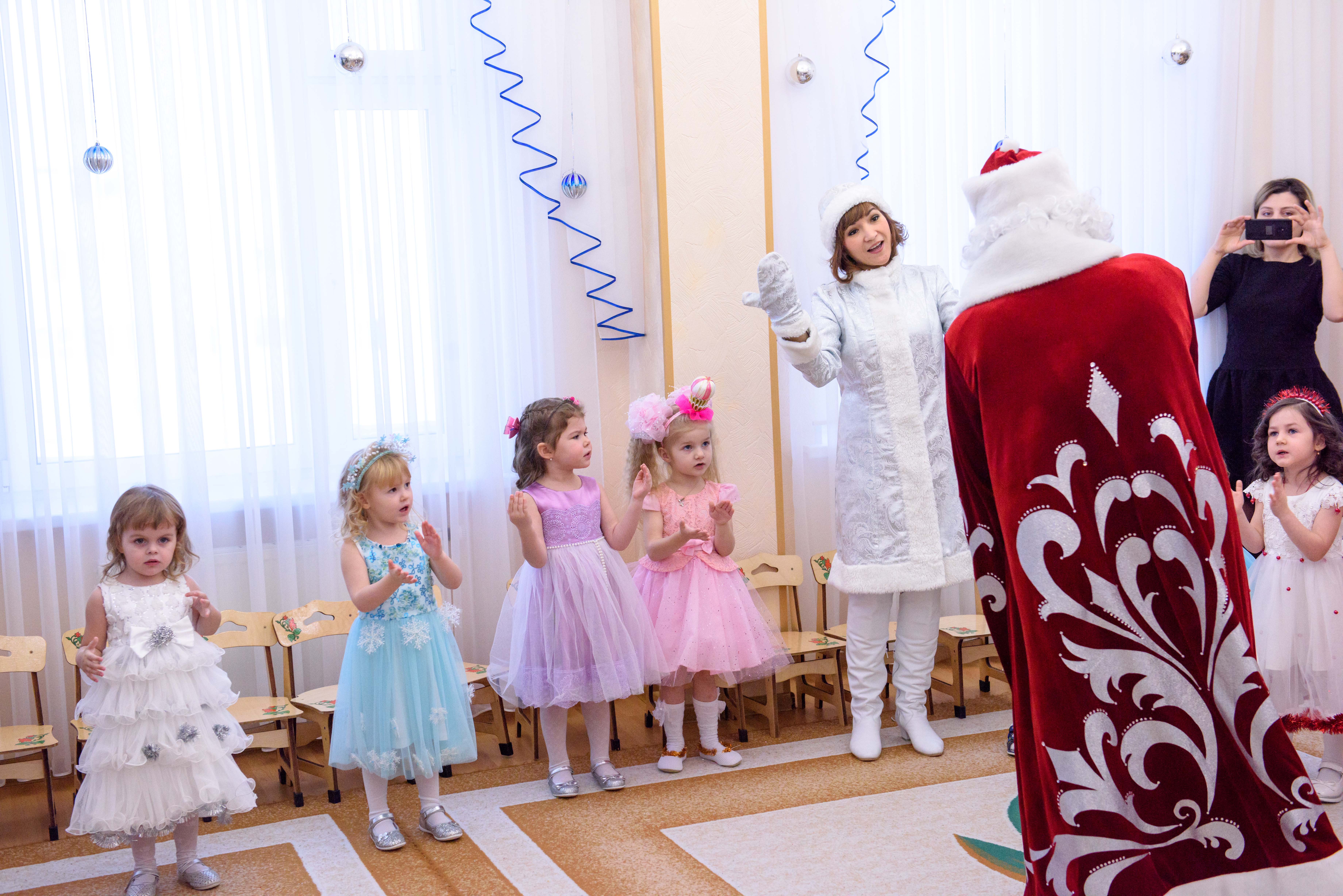 И никому я не позволю сей обычай нарушать!Ребят а за подарками мы полетим на ковре-самолёте!Разворачивают ковёрДед Мороз: Эй, ковёр, повернись,Эй, ковёр, развернись!(Дети присаживаются)Пусть нам звёзды сияютИ дорогу озаряют!Полетели!......( Звучит «волшебная» музыка. Дед Мороз и Фея обходят ковер с детьми, манипулируя Посохом и волшебной палочкой)Дед Мороз: Ты, ковёр, лети, лети, Нас по небу прокати!Выше, выше, поднимайся,  Тише, тише, не качайся!(Небольшая пауза, чтобы послушали музыку, и дети ощутили «полёт».)Стоп, ковёр! Лети ты в зал –На Новогодний Карнавал!Вот и прилетели. А в зале нас уже и подрочки ждут! ( Дед Мороз раздает подарки)Дед Мороз: Я желаю вам расти и не скучать!И родителей своих не очень огорчать.Ну, а в следующем году я проведать вас зайду.С Новым годом! С новым счастьем!В замечательный наряЁлочка оделась!Ей порадовать ребятОчень захотелось!Ёлка с нас не сводит глаз, Веточками машет. Кажется, вот-вот сейчасПолечку нам спляшет!На ветвях её блестят Новые игрушки!Ярко звездочка горит На её макушке!Новый год ко всем приходит,Брызни, ёлка, серебром!Мы кружиться в хороводе Никогда не устаем